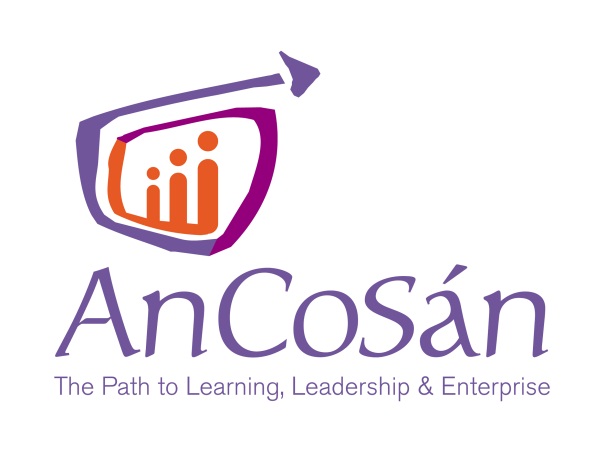 APPLICATION FORMExecutive Administrator Name:_____________________________________Please complete the following sections (maximum of 500 words per section)REFEREESReferee one Name:Job title:Postal address:Email address:Telephone no:Referee twoName:Job title:Postal address:Email address:Telephone no:CEO support: Please outline your experience and knowledge of supporting a CEO\senior managerOrganising meetings & presentations: Please outline your experience organising events\meetings for senior managementCommunity Education: Please outline your understanding, philosophy and experience of community education.Setting up effective file management and administration systems: Please outline your knowledge and experience in this area.Is there anything that would affect your ability to carry out any of the requirements of this role?What is your current salary/salary expectations?